ArticleArterial blood-gas, electrolyte and acid-base values as diagnostic and prognostic indicators in equine colicLuisa Viterbo 1, *, Jodie Hughes 1, Peter I Milner 2 and David Bardell 21	North Downs Specialist Referrals, part of Linnaeus Veterinary Limited, The Fresian Buildings 3-4, Dairy Business Park, Brewer Street, Bletchingley, Surrey, RH1 4QP, UK.2	Department of Equine Clinical Sciences, Institute of Infection, Veterinary and Ecological Sciences, University of Liverpool, Leahurst Campus, Chester High Road, Neston, CH64 7TE. UK. david.bardell@liverpool.ac.uk*	Correspondence: luisa.viterbo@ndsr.co.ukSimple Summary: Gastrointestinal pain (colic) is one of the most frequent emergencies seen in equine practice and can be caused by several different processes, making diagnosis challenging. Deciding between medical and surgical treatment is very important and, when needed, early surgical intervention can improve survival. However, colic surgery is an invasive and expensive treatment. Results from physical examination and clinical parameters are used to identify surgical cases and establish the prognosis. No individual parameter or group of parameters has been shown to be sensitive or specific for this. This study investigated if arterial blood gas, electrolyte and acid-base analysis, in conscious horses presenting with signs of colic and breathing ambient air, differed from previously reported values in healthy horses and had diagnostic or prognostic value. We found significant differences between previously described data from healthy horses and the study cohort of colic cases, between some different types of colic, between surgical and non-surgical cases and surviving and non-surviving animals. From these data we identified specific components which demonstrated diagnostic and prognostic value.Abstract: The study aimed to investigate if arterial blood analysis in conscious horses presenting with signs of colic and breathing ambient air, had diagnostic or prognostic value. Arterial blood samples from 352 horses presenting with colic at a university equine referral hospital were analysed for  pH, partial pressure of carbon dioxide (PaCO2), partial pressure of oxygen (PaO2), concentrations of sodium (Na+), potassium (K+), ionized calcium (Ca2+) and chloride (Cl-), actual and standardized plasma bicarbonate concentration [HCO3- (P) and HCO3- (P, st)], blood and extracellular fluid base excess (Base (B) and Base (ecf)) and anion gap (AG). Results were compared to previously reported values for healthy horses, and comparisons made between final diagnosis, treatment and survival to hospital discharge. Significant differences were found between colic cases and healthy reference values between some primary aetiologies. Overall, surgical and non-surgical colic cases differed in Ca2+ and Cl- concentrations and Ca2+ differed between cases that survived to discharge and those that did not. PaO2 differed between small intestinal surgical cases which survived and those which did not. From these results we developed regression models which demonstrated excellent or good predictive value in identifying likelihood of surgical versus medical management and of survival to hospital discharge.Keywords: horse; acute abdomen; gastrointestinal system; laparotomy; celiotomy1. IntroductionIn horses, pain originating from the gastrointestinal tract (colic), can have different aetiologies and clinical signs, presenting both diagnostic and prognostic challenges. Causes include spasmodic activity of intestinal smooth muscle (often caused by diet changes and parasitism), displacements, enteritis, obstructions (either simple or strangulating, the latter associated with ischaemia of an intestinal segment), and dysautonomias [1]. Medical treatment is frequently successful, but in approximately 7% of cases surgical intervention is required [2].  In these cases, early surgical treatment improves outcome and survival, reducing likelihood of complications such as shock, ischaemia-reperfusion injury, adhesions and laminitis [3].  The decision for surgery is complex and typically based on a combination of factors such as severity of pain and response to analgesia, haemodynamic status, presence and volume of nasogastric reflux, absence of intestinal borborygmi, abnormal findings on transrectal palpation or abdominal ultrasonography, and analysis of peritoneal fluid [4-13]. Studies have also investigated peripheral venous blood lactate, fibrinogen, alcohol dehydrogenase, serum amyloid A, acid-base and electrolyte status and thromboelastography [6, 14-17] as aids in clinical decision making.  Due to the serious implications of performing surgery on a horse presenting with colic and difficulty of establishing a prognosis, several algorithms and predictive models have been developed to help clinicians achieve a timely decision [5, 7, 18, 19].  When tested prospectively, however, both univariable and multivariable models have shown inferior performance to that predicted from the developmental cohort [20].  No single parameter, combination of tests or multivariable model has been shown to accurately identify surgical cases and give a reliable prognosis for survival and return to normal function [4, 8, 13]. We hypothesized that arterial blood-gas, electrolyte and acid-base variables in horses displaying clinical symptoms of colic may have diagnostic and/or prognostic value. This study aimed to investigate if arterial blood gas, electrolyte and acid-base analysis, performed at the time of presentation of horses with clinical signs of colic, demonstrated diagnostic or prognostic value.  2. Materials and MethodsInstitutional ethical committee approval (VREC219a) and owner consent (RETH000689) was obtained for the study. Horses presenting to the Philip Leverhulme Equine Hospital, University of Liverpool, UK for investigation and treatment of colic between June 2010 and November 2019 were enrolled in the study. Horses under 1 year of age, or where an arterial blood sample could not be obtained, were excluded. 2.1 Arterial blood collection and analysisArterial blood samples were obtained with the horse restrained using a head collar whilst standing in stocks, during initial clinical examination and prior to the administration of any medication at the equine hospital. Administration of medication before referral to the hospital could not be accurately determined for every case and therefore was not accounted for in the analysis. Samples were collected anaerobically into pre-heparinized syringes (Pico50 Arterial Blood Sampler Syringe; Radiometer Medical, Denmark) via direct needle puncture of the common carotid artery by the same investigator (D.B), with the horse breathing ambient air. A volume of 1, 2 or 3 mL blood (depending on syringe volume) was collected over 2-3 breath cycles and samples were analysed immediately using an automated bench-top blood-gas analyser. Temperature correction was not performed. Samples collected up to June 2014 were analysed with the ABL 77 Series Blood Gas analyser (Radiometer Medical, Denmark). Automatic two-point calibration of all sensors was performed every 4 hours and following installation of a new calibration solution pack. In addition, a daily external quality control was performed using commercially available tonometered reference solutions (Radiometer Qualcheck+ quality control ampoules; Radiometer Medical, Denmark). Samples collected after June 2014 were analysed with the Rapid Point 500 (Siemens, United Kingdom). Automatic one-point calibration of all sensors was performed every 30 minutes and two-point calibration every 2 hours and following installation of a new cartridge. The measured variables were pH, partial pressure of carbon dioxide (PaCO2), partial pressure of oxygen (PaO2) and concentrations of the electrolytes sodium (Na+), potassium (K+), calcium (Ca2+) and chloride (Cl-). Actual and standardized plasma bicarbonate concentration (HCO3- (P) and HCO3- (P, st) respectively), blood and extracellular fluid base excess (Base (B) and Base (ecf) respectively) and anion gap (AG) were calculated by the machines from preprogramed algorithms. 2.2 Acquisition of metadataClinical records were examined for patient data including age, sex, breed, bodyweight, diagnosis, treatment and survival to discharge from the hospital. Diagnosis was classified by location as small intestinal strangulating (SIS) or non-strangulating (SINS), large colon torsion (LCT) or non-torsion (LCNT), small colon strangulating (SCS) or non-strangulating (SCNS), viscus rupture (RUP), or other. Treatment was classified as conservative or surgical management (intestinal resection and non-resection). Diagnosis in cases which did not proceed to surgery was based on clinical data gathered at the time of admission and the final diagnosis recorded in the clinical notes. 2.3 Data analysisStatistical analysis was performed using SPSS statistical software version 28 for Windows (IBM, Chicago, Illinois, USA). Measured variables were compared to a data set of results from healthy horses, previously described [21], between categories of diagnosis, treatment pathway (surgical or non-surgical) and survival, or not, to hospital discharge. Distribution of data for each variable was assessed using visual inspection of histograms, Q-Q plots, the Kolmogorov-Smirnov test and Levene’s test for equality of variance. Groups were compared using unpaired t-tests, the Mann-Whitney U test, ANOVA or Kruskal-Wallace tests dependent on distribution and variance. Bonferroni correction or Tukey’s post-hoc comparisons were performed where appropriate. Results are presented as mean (95% confidence intervals (CI)), or median (IQR). Statistical significance was assumed if P< 0.05. Comparison of arterial blood variables between horses presented with colic and healthy controls, between different classifications of colic, surgical versus non-surgical management and small intestinal strangulating versus non-strangulating lesions utilised data from all eligible cases. For analysis of variables associated with survival to hospital discharge, cases that were euthanased intra-operatively, or as a result of sustaining a catastrophic injury during recovery from anaesthesia were removed from analysis.All variables were screened for collinearity using Pearson’s r or Spearman’s rho and where variables were highly correlated (>0.9) the most statistically significant or biologically plausible variable was selected. A forward likelihood ratio selection procedure was used to determine the final multivariable logistic regression models. Models developed were non-surgical  management (Model 1), survival to discharge (all cases) (Model 2) and survival to discharge (small intestinal surgical cases) (Model 3). Variables with univariable P-values of <0.20 were entered in to the models in a stepwise fashion and retained in the model if they significantly improved the fit (P<0.05). The fit of the model was assessed using the Hosmer-Lemeshow goodness-of-fit test statistic. Receiver Operator Characteristic (ROC) curves were created with area under the curve (AUC) values (95% CI) calculated for variables retained in each model. Finally, each model was internally validated by calculating predictive outcome (P) using the following formula: P =    e(x)                 1+e(x)Where x = β + (α1 x X1 + ….αn x Xn), α = coefficient of retained variable X, and β = intercept of the model.Sensitivity, specificity, positive (PPV) and negative (NPV) predictive values were then calculated for each model from a cut-value of P=0.5.3. ResultsArterial blood samples were obtained from 379 horses (224 geldings, 150 mares and 5 entire males) over a 9-year period. The main breeds represented were Cobs (16.1%), Thoroughbred (12.4%), Thoroughbred crosses (12.7%) and Warmblood (9.8%). Age and bodyweight distributions were 12 (1-34) years and 535.7 ± 5.8 kg, respectively (in 44 cases no weight was recorded in the clinical records). Inspection of data sets showed that >98% of data were available for all variables investigated with only small numbers of results for individual analytes not available due to machine error (PaO2 1, Na+ 5, K+ 3, Ca2+ 3, HCO3- (P) 3, HCO3- (P, st) 4, Base (B) 3, Base (ecf) 3, AG 5). Eight horses were diagnosed with pathology not related to the gastrointestinal tract (e.g. renal mass, uterine torsion) and 19 were euthanased on putative prognostic or economic grounds following initial assessment. These horses were removed from further analysis. Of the 352 cases classified as presenting as true colic, surgery was performed on 247 whereas 105 were managed conservatively.Final diagnosis was small intestinal in 155 (44%), with 102 strangulating lesions and 53 non-strangulating (including 7 equine dysautonomia cases); large intestinal in 151 (42.9%), comprising 30 torsions and 121 non-torsions; small colon in 12 (3.5%), 6 with strangulating lesions and 6 non-strangulating; viscus rupture in 6 (1.7%), and with 28 (7.9%) classified as ‘other’. Intestinal resection was performed in 62 (17.6%) horses. Survival: 52 (14.7%) horses were euthanased either intra-operatively, or following a catastrophic injury during recovery from surgery. Of the 299 horses which were managed conservatively, or recovered from surgery, 252 survived to discharge, 47 did not, in one case survival to discharge could not be determined from clinical records. 3.1. Arterial blood analysis for all colicsColics of all aetiologies were treated as a single group for comparison with healthy reference data [21]. For all analysed variables a significant difference was found between previously reported healthy case data [21] and the colic case data, however following Bonferroni correction, HCO3- (P, st) and Base (B) did not remain significantly different (Table 1).Table 1. Univariable analysis of arterial blood gas, electrolyte and acid-base variables in 139 healthy horses and 352 horses with colic using un-paired t-tests for normally distributed variables and Mann-Whitney U tests* for non-normally distributed data, with significance assumed if P<0.05. Variables retaining significance following Bonferroni correction are highlighted in bold. Data presented as mean (95%CI) or median (IQR) dependent on distribution.  a Healthy case data set described by Hughes & Bardell [21]. 3.2. Comparison of arterial blood gas analysis between categories of colicSignificant differences in PaO2, K+, Ca2+, Cl-, HCO3- (P), HCO3- (P, st), Base (B), Base (ecf) and anion gap were found between a number of categories of colic.  Results are summarised in Table 2.  Of note, horses with small intestinal strangulating (SIS) lesions had significantly lower Ca2+ on admission than horses with small intestinal non-strangulating (SINS) lesions and those with large intestinal lesions (LCNT and LCT) and other category.  Chloride was also significantly lower in SIS cases compared to LCNT and other categories.  Horses with small colon strangulating (SCS) lesions had sigificantly lower K+  on presentation than horses with LCNT and other categories.  Horses with a ruptured viscus had significant derangements of HCO3- (P), HCO3- (P, st), Base (B), Base (ecf) and anion gap  compared to a number of colic categories. Table 2. Comparison of arterial blood gas, electrolyte and acid-base variables between small intestinal non-strangulating (SINS) and strangulating (SIS) lesions,  large colon non-torsions (LCNT) and torsions (LCT), small colon non-strangulating (SCNS) and strangulating (SCS) lesions, viscus rupture (RUP) and miscellaneous (OTHER) lesions. Analysis using ANOVA or Kruskal-Wallis* tests, with significance assumed if P<0.05. Variables retaining significance following Bonferroni correction or Tukey’s post-hoc comparisons are highlighted in bold. Data presented as mean (95% CI) or median (IQR) dependent on distribution. 3.3 Arterial blood analysis for surgical versus non-surgical colicsCalcium and Cl- were significantly higher in horses undergoing non-surgical management for all colic types (Table 3). Both these variables, along with pH, were retained in Model 1 (non-surgical management) (Table 4). Due to high collinearity (>0.9) between HCO3- (P), HCO3- (P, st), Base (B) and Base (ecf), only HCO3- (P) was retained as the most plausible variable for this and future regression analyses. The area under the ROC curves for pH, Ca2+ and Cl- were 0.50 (95% CI 0.44; 0.56), 0.74 (95% CI 0.69; 0.80) and 0.66 (95% CI 0.60; 0.72) respectively. Sensitivity and specificity of Model 1 were 73% and 80% respectively. PPV was 44.8% and NPV was 93.1%.Table 3. Univariable analysis for surgical and non-surgical colic cases using un-paired t-tests for normally distributed variables and Mann-Whitney U tests* for non-normally distributed data, with significance assumed if P<0.05. Variables retaining significance following Bonferroni correction are highlighted in bold. Data presented as mean (95%CI) or median (IQR) dependent on distribution. Table 4. Multivariable regression modela for non-surgical management in 352 horses presenting with colic. a Multivariable logistic regression equation = -136.72 + [(15.41 x pH) + (8.51 x Ca2+) +  (0.09 x Cl-)]. *Adjusted odds ratio log-transformed for pH.3.3. Arterial blood analysis for all colics;  survival to discharge versus non-survivalFifty two horses were excluded from analysis due to euthanasia intra-operatively or following injury sustained during recovery from anaesthesia. Of the 299 horses that either underwent surgery and recovered from anaesthesia or were managed non-surgically that survived to discharge, only Ca2+ was significantly different to those horses which did not survive to hospital discharge (Table 5).Table 5. Univariable analysis of cases that survived to hospital discharge and cases that did not survive to discharge cases using un-paired t-tests for normally distributed variables and Mann-Whitney U tests* for non-normally distributed data, with significant assumed if P<0.05. Variables retaining significance following Bonferroni correction are highlighted in bold. Data presented as mean (95%CI) or median (IQR) dependent on distribution. Calcium, along with PaO2 and HCO3- (P) were retained in Model 2 (survival to discharge, all cases) (Table 6). The area under the ROC curves for PaO2, Ca2+ and HCO3- (P) were 0.60 (95% CI 0.51; 0.69), 0.69 (95% CI 0.61; 0.77) and 0.55 (95% CI 0.45; 0.65) respectively. Sensitivity and specificity of Model 2 were 86% and 70% respectively.  PPV was 98.8% and NPV was 14.9%. Table 6. Multivariable regression modela for survial to discharge for all colics in 299 horses presenting with colic. a Multivariable logistic regression equation = -15.45 + [(0.06 x PaO2) + (5.90 x Ca2+) +  (0.15 x HCO3-(P))].3.5. Arterial blood analysis for small intestinal lesions; survival to discharge versus non-survivalWhen small intestinal surgical cases that survived to discharge were compared to small intestinal surgical cases that did not survive to discharge, only PaO2 was significantly different (Table 7).Table 7. Univariable analysis of those horses with small intestinal surgical lesions which survived to hospital discharge and those which did not, using un-paired t-tests for normally distributed variables and Mann-Whitney U tests* for non-normally distributed data, with significant assumed if P<0.05. Variables retaining significance following Bonferroni correction are highlighted in bold. Data presented as mean (95%CI) or median (IQR) dependent on distribution.PaO2 and Ca2+ were retained in Model 3 (survival to discharge following surgical management of a small intestinal lesion) (Table 8). The area under the ROC curves for PaO2 and Ca2+ were 0.70 (95% CI 0.50; 0.74) and 0.62 (95% CI 0.60; 0.81) respectively. Sensitivity and specificity of Model 3 were 78% and 50% respectively.  PPV was 95.2% and NPV was 14.8%.Table 8. Multivariable regression modela for survival to discharge of 110 horses undergoing surgical management of a small intestinal lesion. a Multivariable logistic regression equation = -9.70 + [(0.08 x PaO2) + (3.26 x Ca2+)].4. DiscussionIn this study we report the blood gas, electrolyte and acid-base status of horses presenting with signs of colic. Samples collected from the common carotid artery, while the horses were breathing ambient air, were analysed and compared to previously established reference intervals derived from 139 healthy adult horses at the same hospital [21]. To the authors’ knowledge this is the first study of arterial blood gas analysis in conscious horses with colic. Significant differences were found for all variables between the healthy case data and the colic case data, most being reduced in colic horses, except for pH and anion gap, which were increased. Although HCO3- (P, st) and Base (B) did not remain significantly different following correction for multiple comparisons, HCO3- (P) and Base (ecf) did (Table 1). Similar to our findings, Navarro et al. [17] observed decreases in venous K+, pH, HCO3- (P) and Base (B) concentrations in horses with colic when compared with horses without signs of gastrointestinal disease. Unlike our study, these authors found no difference in Na+, Cl- or PvCO2, suggesting arterial blood analysis may be a more sensitive test. Nappert & Johnson [15] also found decreases in venous HCO3-, Base (B) and K+ concentrations between healthy horses and horses with colic, but did not find a difference in pH, AG or PvCO2. Both studies used venous samples collected from the jugular vein while in our study arterial samples were analysed. Neither study measured the partial pressure of venous oxygen (PvO2). In addition to this, our sample size (352 horses) was considerably larger than those investigated by Nappert et al (50 horses) and Navarro et al (115 horses). In haemodynamically stable human patients, there is good correlation between arterial and central venous blood gas values, and venous blood can be used to estimate arterial pH and PaCO2. However, in a situation of shock, those estimates are not as reliable [22, 23]. In our study, PaCO2 was lower in horses with colic, most likely suggesting a compensatory response to metabolic acidosis caused by anaerobic metabolism and lactate production, corroborated by lower values for HCO3- and Base. This is not in agreement with a previous study using venous blood samples collected from the jugular vein [17]. Due to the variable degree of shock and severity of endotoxaemia characteristic of equine colic, arterial blood samples may be more appropriate to fully understand any acid-base disturbances present.  Our results show that arterial blood gas analysis in isolation does not clearly discriminate for the presence of colic. Although most variables analysed were significantly different between colic cases and previously reported reference ranges in healthy horses, differences were small, with wide variability of the data, limiting their clinical utility in this respect.  This variability can be explained by individual biological variation, extent, type and/or duration of disease, transport time to the referral hospital, drugs administered prior to referral, time between sample acquisition and analysis and sample size.  We found differences in the concentrations of a number of electrolytes between different categories of colic. Lower K+ concentrations in horses with colic have been previously reported when compared with healthy controls [15-17]. Our findings are in agreement with this, and additionally we found K+ concentrations were lowest with small colon lesions and significantly lower in small colon strangulation than large colon torsion (Table 2). Several causes have been suggested for reduced K+ in horses with colic: reduced intake and absorption and/or excess loss caused by diarrhoea, chronic fluid therapy with lactated Ringer’s solution (which may lead to sodium induced diuresis), metabolic alkalosis caused by production of large volumes of gastric reflux, and administration of certain drugs [24]. It is unlikely that significant volumes of fluid therapy were administered to our study population before presentation, but this cannot be ruled out. Administration of α2 adrenoreceptor agonists, commonly used to facilitate examination and transport of colic horses, can also cause loss of potassium through diuresis [25]. Small intestinal strangulating lesions were associated with lower Ca2+ than non-strangulating small intestinal lesions, and torsion and non-torsion of the large colon (Table 2). Significantly decreased Ca2+ was also found in surgical compared to non-surgical cases (Table 3) and in non-surviving horses compared to those that survived to hospital discharge (Table 5). Our findings are similar to those observed by other authors [17, 26-28]. Navarro et al [17] reported the lowest ionized calcium concentrations in horses with ischaemic lesions, and Garcia-Lopez et al [27] also found significantly lower preoperative Ca2+ (and Mg2+) concentrations in horses with strangulated gastrointestinal segments than in those without strangulating lesions. When measured in samples obtained preoperatively from horses with colic, serum Ca2+ concentration can be a consequence of diarrhoea, endotoxaemia and sepsis [28]. Hypocalcaemia is widely recognised in septic patients across species and it has been hypothesised that it is caused by mechanisms such as alkalosis, hypomagnesaemia, chelation of calcium, altered parathyroid hormone activity, hypovitaminosis D, calcium sequestration within tissues or increases in procalcitonin [29-32]. Research in rats also suggests that influx of Ca2+ from the blood to the intracellular space and secretion into peritoneal fluid are important causes of hypocalcaemia in sepsis [33]. In light of this, it would be interesting to compare relative plasma and peritoneal fluid Ca2+ concentrations. Acute hypocalcaemia in the horse can manifest as ileus in animals that have some degree of gastrointestinal inflammation or sepsis or after exercise or transport [34]. Differences in Ca2+ concentrations were the most consistently identified disparity in our comparisons, implicating Ca2+ as an important component in the disease process, warranting further investigation. Chloride concentrations were lower in horses which underwent surgical compared to non-surgical treatment (Table 3), contradicting findings of other studies [15, 16]. Small intestinal strangulating lesions were also associated with lower Cl- than large colon non-torsion colic types (Table 2). Hyperchloraemia in horses with colic signs and diarrhoea has been reported [17], whilst hypochloraemia is generally attributed to formation of large volumes of gastric reflux [35]. This would be consistent with our findings as small intestinal strangulating lesions, which are surgical emergencies, often present with significant quantities of nasogastric reflux. Viscus rupture was associated with the lowest HCO3- and Base concentrations, both these derived variables being significantly lower than small intestinal strangulating and large colon non-torsion types (Table 2), indicating severe metabolic acid-base derangements in these animals. To the authors’ knowledge, this study is the first to report PaO2 values in conscious horses with colic breathing ambient air. In colic cases PaO2 was significantly lower than in healthy horses: 90.1 (89.1; 91.1) mmHg and 97.5 (96.2; 98.7) mmHg respectively (Table 1), and was the one variable which differed between horses with small intestinal surgical lesions which survived to hospital discharge (90.6 (88.5; 92.7) mm Hg) and those which did not (84.2 (80.5; 87.8) mm Hg) (Table 7). Whilst these mean values lie within the reference ranges for healthy horses, a proportion of the colic cohort would be considered borderline hypoxaemic [36].  The incidence of hypoxaemia in horses undergoing exploratory laparotomy is reported to be over six times that of horses undergoing elective surgical procedures under general anaesthesia [37, 38]. This may reflect the fact that some animals are already hypoxaemic prior to surgery, and be one factor which impacts on post-operative survival. Measurement of venous oxygen tension (PvO2) does not compare well with PaO2 and there is no consistent relationship between those two values [22], supporting the use of arterial blood gas analysis to identify higher risk surgical candidates. In this study we developed three models based on diagnosis (Model 1 - non-surgical/surgical management) and outcome (Model 2 – survival/non-survival to discharge for all colics, and Model 3 – survival/non-survival to discharge in horses undergoing surgical management of a small intestinal lesion).  Multivariable logistic regression is a powerful tool which considers the relationship between plausible variables and describes the contribution of those variables retained to the outcome studied. Models can be assessed for adequacy and thereby provide predictive values for the outcome of interest. Of those variables retained in Model 1 (Ca2+, Cl- and pH), Ca2+ appeared to have the strongest influence on outcome as indicated by the adjusted odds ratio (when other predictor variables were controlled for). This was supported by its AUC of 0.74 compared to the other variables retained. Sensitivity and specificity were good for Model 1 and internal validation demonstrated that the model was excellent at predicting those horses requiring surgical management, although only fair at predicting those who can be managed medically. Ionised calcium, PaO2 and HCO3- (P) were retained in Model 2, and this model demonstrated good sensitivity and specificity. It was also good at predicting horses surviving to discharge following treatment however it was poor at predicting those horses not surviving to discharge.  Again, Ca2+ had a strong effect in this model (both from the adjusted odds ratio and an AUC of 0.69). For the final model developed (Model 3) both PaO2 and Ca2+ were retained. In this model sensitivity was good and PPV was excellent although specificity and NPV were fair to poor, suggesting that Model 3 is good at correctly identifying those cases more likely to survive to discharge following small intestinal surgery but not as good at predicting those that will likely not survive to discharge. In Model 3 both retained variables appeared to have a similar effect on outcome. The three models developed in the present study can be used to assist clinicians and horse owners in the likely management and outcome of a horse presenting with colic in relation to specific arterial blood gas, electrolyte and acid-base parameters. In particular, it appears that Ca2+ is an important diagnostic and prognostic indicator in horses with colic and future studies investigating colic type may develop our observation further.Several limitations to this study must be acknowledged. Over the 9-year period in which the samples for our study were collected, two different blood gas analysers were used to process the arterial blood samples. Both the ABL 77 Series Blood Gas analyser (Radiometer Medical, Denmark) and the Rapid Point 500 (Siemens, United Kingdom), are reliable point-of-care systems. However, despite being commonly used to analyse equine blood neither of these machines have been validated for this purpose. Agreement between the two machines was assessed, and confirmed, using a limited number of samples (data not shown) and we therefore considered it justifiable to include data from both analysers. The retrospective review of clinical records would have accounted for some missing data. Additionally, information regarding the administration of medications prior to referral could not always be retrieved. This is an important limitation as we cannot discount the potential impact of drugs given before sample collection on our results. Horses from which arterial blood samples were collected on presentation, but were diagnosed with conditions other than related to the gastrointestinal tract, or were euthanised following the initial clinical examination were removed from the study. Horses which were euthanased intra-, or immediately post-operatively during recovery from anaesthesia were included in comparisons between colic horses and healthy reference ranges, and between colic types, but were removed from analysis of post-operative survival. The decision to euthanase horses pre- and intra-operatively could have been financially driven, or on the basis of perceived prognosis and by removing these cases from analyses we may have introduced a sampling bias. Additionally, our categorization of colic types relied to some degree on presumptive, rather than definitive diagnoses, which may not have been completely accurate. Small numbers of animals in some categories, notably small colon and viscus rupture, as well as the diverse range of pathologies included in our ‘other’ category may also have influenced our findings.5. ConclusionsDue to the wide range of aetiologies of equine gastrointestinal colic and the multitude of tests available to aid in its diagnosis, the decision between medical versus surgical management is rarely straightforward. Establishing a prognosis for this condition is equally challenging. Arterial blood gas, electrolyte and acid-base evaluation in horses presenting with signs of colic, while breathing ambient air may supply the clinician with an additional tool for the diagnosis and prognosis of this condition.  Ionised calcium particularly appears to be influenced by both type and severity of disease and warrants further investigation.Author Contributions: Conceptualization, D.B.; methodology, D.B., J.H. and P.I.M.; validation, D.B. and J.H.; formal analysis, P.I.M., and J.H.; investigation, D.B. and J.H.; resources, D.B., P.I.M.,  J.H. and L.V.; data curation, D.B., P.I.M., J.H. and L.V.; writing—original draft preparation, L.V., J.H., P.I.M. and D.B.; writing—review and editing, D.B., J.H., P.I.M. and L.V.; visualization, D.B., J.H., P.I.M. and L.V.; supervision, D.B. and J.H.; project administration, D.B.; funding acquisition, N/A. All authors have read and agreed to the published version of the manuscript. Funding: Linnaeus Veterinary Limited supported the costs of the Open Access Publication Charges. This research received no other external funding.Institutional Review Board Statement: This study was approved by the University of Liverpool Research Ethics Committee (Ref VREC219/VREC219a) on 21/05/2014. Informed Consent Statement: This study was conducted under Institutional generic research consent form (RETH000689), following informed owner consent.Data Availability: Not applicable.Conflicts of Interest: The authors declare no conflict of interest.  References1. Abutarbush, S.M.; Carmalt, J.L.; Shoemaker, R.W. Causes of Gastrointestinal Colic in Horses in Western Canada: 604 Cases (1992 to 2002). Can. Vet. J. Rev. Veterinaire Can. 2005, 46, 800–805.2. Proudman, C.J. A Two Year, Prospective Survey of Equine Colic in General Practice. Equine Vet. J. 1992, 24, 90–93, doi:10.1111/j.2042-3306.1992.tb02789.x.3. Southwood, L.L.; Fehr, J. Referral of the Horse With Colic. In Practical Guide to Equine Colic; Southwood, L.L., Ed.; John Wiley & Sons, Inc.: West Sussex, UK, 2013; pp. 71–77 ISBN 978-1-118-70478-3.4. Nathaniel A. White II Equine Colic: How to Make the Decision for Surgery. In Proceedings of the AAEP Focus Meeting - Equine Colic; Association of American Equine Practitioners: Québec, Canada, August 2 2005.5. Fraiwan, M.A.; Abutarbush, S.M. Using Artificial Intelligence to Predict Survivability Likelihood and Need for Surgery in Horses Presented With Acute Abdomen (Colic). J. Equine Vet. Sci. 2020, 90, 102973, doi:10.1016/j.jevs.2020.102973.6. Burke, M.; Blikslager, A. Advances in Diagnostics and Treatments in Horses with Acute Colic and Postoperative Ileus. Vet. Clin. North Am. Equine Pract. 2018, 34, 81–96, doi:10.1016/j.cveq.2017.11.006.7. Puotunen-Reinert, A. Study of Variables Commonly Used in Examination of Equine Colic Cases to Assess Prognostic Value. Equine Vet. J. 1986, 18, 275–277, doi:10.1111/j.2042-3306.1986.tb03626.x.8. Andreas Klohnen Abdominal Ultrasonography in the Equine Patient With Acute Signs of Colic. In Proceedings of the 58th Annual Convention of the American Association of Equine Practitioners; Association of American Equine Practitioners: Anaheim, CA, USA, December 5 2012; Vol. 58, pp. 11–18.9. Linden, M.A.; Laffont, C.M.; Oldruitenborgh-Oosterbaan, M.M.S. Prognosis in Equine Medical and Surgical Colic. J. Vet. Intern. Med. 2003, 17, 343–348, doi:10.1111/j.1939-1676.2003.tb02459.x.10. Straticò, P.; Varasano, V.; Palozzo, A.; Guerri, G.; Celani, G.; Revelant, O.; Petrizzi, L. Retrospective Study on Risk Factors and Short-Term Outcome of Horses Referred for Colic from 2016 to 2022. Vet. Sci. 2022, 9, 545, doi:10.3390/vetsci9100545.11. Radcliffe, R.M.; Liu, S.Y.; Cook, V.L.; Hurcombe, S.D.A.; Divers, T.J. Interpreting Abdominal Fluid in Colic Horses: Understanding and Applying Peritoneal Fluid Evidence. J. Vet. Emerg. Crit. Care 2022, 32, 81–96, doi:10.1111/vec.13117.12. Van Den Boom, R.; Butler, C.M.; Sloet van Oldruitenborgh-Oosterbaan, M.M. The Usability of Peritoneal Lactate Concentration as a Prognostic Marker in Horses with Severe Colic Admitted to a Veterinary Teaching Hospital: Peritoneal Lactate in Colic Horses. Equine Vet. Educ. 2010, 22, 420–425, doi:10.1111/j.2042-3292.2010.00093.x.13. Dukti, S.; White, N.A. Prognosticating Equine Colic. Vet. Clin. North Am. Equine Pract. 2009, 25, 217–231, doi:10.1016/j.cveq.2009.04.004.14. Long, A.; Nolen-Walston, R. Equine Inflammatory Markers in the Twenty-First Century. Vet. Clin. North Am. Equine Pract. 2020, 36, 147–160, doi:10.1016/j.cveq.2019.12.005.15. Nappert, G.; Johnson, P.J. Determination of the Acid-Base Status in 50 Horses Admitted with Colic between December 1998 and May 1999. Can. Vet. J. Rev. Veterinaire Can. 2001, 42, 703–707.16. Castro, T.F.; González, F. Blood Gas Analysis in Mangalarga Marchador Horses with Colic. Rev. MVZ Córdoba 2015, 20, 4447–4454, doi:10.21897/rmvz.74.17. Navarro, M.; Monreal, L.; Segura, D.; Armengou, L.; Añor, S. A Comparison of Traditional and Quantitative Analysis of Acid-Base and Electrolyte Imbalances in Horses with Gastrointestinal Disorders. J. Vet. Intern. Med. 2005, 19, 871–877, doi:10.1111/j.1939-1676.2005.tb02780.x.18. White, N.A.; Elward, A.; Moga, K.S.; Ward, D.L.; Sampson, D.M. Use of Web-Based Data Collection to Evaluate Analgesic Administration and the Decision for Surgery in Horses with Colic. Equine Vet. J. 2010, 37, 347–350, doi:10.2746/0425164054529391.19. Gardner, A.; Dockery, A.; Quam, V. Exploratory Celiotomy in the Horse Secondary to Acute Colic: A Review of Indications and Success Rates. Top. Companion Anim. Med. 2019, 34, 1–9, doi:10.1053/j.tcam.2018.11.001.20. Bishop, R.C.; Gutierrez‐Nibeyro, S.D.; Stewart, M.C.; McCoy, A.M. Performance of Predictive Models of Survival in Horses Undergoing Emergency Exploratory Laparotomy for Colic. Vet. Surg. 2022, 51, 891–902, doi:10.1111/vsu.13839.21. Hughes, J., Bardell, D. Determination of reference intervals for equine arterial blood-gas, acid-base and electrolyte analysis. J. Vet. Anaesth. Analg. 2019, 46, 765-771, doi.org/10.1016/j.vaa.2019.04.01523.22. Chong, W.H.; Saha, B.K.; Medarov, B.I. Comparing Central Venous Blood Gas to Arterial Blood Gas and Determining Its Utility in Critically Ill Patients: Narrative Review. Anesth. Analg. 2021, 133, 374–378, doi:10.1213/ANE.0000000000005501.23. Byrne, A.L.; Bennett, M.; Chatterji, R.; Symons, R.; Pace, N.L.; Thomas, P.S. Peripheral Venous and Arterial Blood Gas Analysis in Adults: Are They Comparable? A Systematic Review and Meta-Analysis: Systematic Review of PVBG and ABG Analysis. Respirology 2014, 19, 168–175, doi:10.1111/resp.12225. 24. Borer, K.E.; Corley, K.T.T. Electrolyte Disorders in Horses with Colic. Part 1: Potassium and Magnesium. Equine Vet. Educ. 2010, 18, 266–271, doi:10.1111/j.2042-3292.2006.tb00461.x. 25. Nuñez, E.; Steffey, E.P.; Ocampo, L.; Rodriguez, A.; Garcia, A.A. Effects of Α2-Adrenergic Receptor Agonists on Urine Production in Horses Deprived of Food and Water. Am. J. Vet. Res. 2004, 65, 1342–1346, doi:10.2460/ajvr.2004.65.1342.26. Kolk, J.H.; Nachreiner, R.F.; Refsal, K.R.; Brouillet, D.; Wensing, Th. Heparinised Blood Ionised Calcium Concentrations in Horses with Colic or Diarrhoea Compared to Normal Subjects. Equine Vet. J. 2010, 34, 528–531, doi:10.2746/04251640277611769227. Garcia-Lopez, J.M.; Provost, P.J.; Rush, J.E.; Zicker, S.C.; Burmaster, H.; Freeman, L.M. Prevalence and Prognostic Importance of Hypomagnesemia and Hypocalcemia in Horses That Have Colic Surgery. Am. J. Vet. Res. 2001, 62, 7–12, doi:10.2460/ajvr.2001.62.7. 28. Dart, A.J.; Snyder, J.R.; Spier, S.J.; Sullivan, K.E. Ionized Calcium Concentration in Horses with Surgically Managed Gastrointestinal Disease: 147 Cases (1988-1990). J. Am. Vet. Med. Assoc. 1992, 201, 1244–1248.29. Toribio, R.E.; Kohn, C.W.; Hardy, J.; Rosol, T.J. Alterations in Serum Parathyroid Hormone and Electrolyte Concentrations and Urinary Excretion of Electrolytes in Horses with Induced Endotoxemia. J. Vet. Intern. Med. 2005, 19, 223–231, doi:10.1111/j.1939-1676.2005.tb02686.x.30. Holowaychuk, M.K.; Birkenheuer, A.J.; Li, J.; Marr, H.; Boll, A.; Nordone, S.K. Hypocalcemia and Hypovitaminosis D in Dogs with Induced Endotoxemia. J Vet Intern. Med 2012, 26, 244–251, doi:10.1111/j.1939-1676.2012.00886.x.31. Luschini, M.A.; Fletcher, D.J.; Schoeffler, G.L. Retrospective Study: Incidence of Ionized Hypocalcemia in Septic Dogs and Its Association with Morbidity and Mortality: 58 Cases (2006-2007): Ionized Hypocalcemia in Septic Dogs. J. Vet. Emerg. Crit. Care 2010, 20, 406–412, doi:10.1111/j.1476-4431.2010.00553.x.32. Kellett-Gregory, L.M.; Mittleman Boller, E.; Brown, D.C.; Silverstein, D.C. Retrospective Study: Ionized Calcium Concentrations in Cats with Septic Peritonitis: 55 Cases (1990-2008): Hypocalcemia in Cats with Septic Peritonitis. J. Vet. Emerg. Crit. Care 2010, 20, 398–405, doi:10.1111/j.1476-4431.2010.00562.x.33. He, W.; Huang, L.; Luo, H.; Zang, Y.; An, Y.; Zhang, W. Hypocalcemia in Sepsis: Analysis of the Subcellular Distribution of Ca2+ in Septic Rats and LPS/TNF-α-Treated HUVECs. J. Infect. Dev. Ctrie.s 2020, 14, 908–917, doi:10.3855/jidc.12341.34. Disorders of Metabolism, Nutrition and Endocrine Diseases. In Knottenbelt and Pascoe’s Color Atlas of Diseases and Disorders of the Horse; Elsevier, 2014; pp. 218–229 ISBN 978-0-7234-3660-7.35. Borer, K.E.; Corley, K.T.T. Electrolyte Disorders in Horses with Colic. Part 2: Calcium, Sodium, Chloride and Phosphate. Equine Vet. Educ. 2010, 18, 320–325, doi:10.1111/j.2042-3292.2006.tb00470.x.31. 36. Boesch, J.M. Anesthesia for the Horse with Colic. Veterinary Clinics of North America: Equine Practice 2013, 29, 193–214, doi:10.1016/j.cveq.2012.11.005.37. Hovda, T.; Love, L.; Chiavaccini, L. Risk Factors Associated with Hypoxaemia in Horses Undergoing General Anaesthesia: A Retrospective Study. Equine Vet. J. 2022, 54, 1055–1063, doi:10.1111/evj.13541.38. Auckburally, A.; Nyman, G. Review of Hypoxaemia in Anaesthetized Horses: Predisposing Factors, Consequences and Management. Vet. Anaesth. Analg. 2017, 44, 397–408, doi:10.1016/j.vaa.2016.06.001.Citation: Viterbo, L.; Hughes, J.; Milner, P. I., Bardell, D. Arterial blood-gas, electrolyte and acid-base values as diagnostic and prognostic indicators in equine colic. Animals 2023, 12, x. https://doi.org/10.3390/xxxxxAcademic Editor(s): Received: dateRevised: dateAccepted: datePublished: datePublisher’s Note: MDPI stays neutral with regard to jurisdictional claims in published maps and institutional affiliations.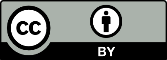 Copyright: © 2023 by the authors. Submitted for possible open access publication under the terms and conditions of the Creative Commons Attribution (CC BY) license (https://creativecommons.org/licenses/by/4.0/).All colic casesn=352Healthy casesan=139Healthy case reference intervalsaP-valuepH *7.43 (7.38; 7.49)7.42 (7.38; 7.47)7.37 - 7.49 <0.001PaO2 (mmHg) *90.0 (76.0; 104)97.0 (86.0; 108) 82.6 - 112.3< 0.001PaCO2 (mmHg)41.4 (40.8; 42.0)45.2 (44.4; 45.9)36.3 - 54.0< 0.001Na+ (mmol L-1) *134.0 (131.0; 135.0)137.0 (135.0; 139.0)133 - 141< 0.001K+ (mmol L-1) *3.28 (2.77; 3.79)3.6 (3.2; 4.0) 3.05 - 4.65< 0.001Ca2+ (mmol L-1) *1.41 (1.2; 1.62)1.54 (1.44; 1.64)1.34 - 1.72< 0.001Cl- (mmol L-1) *99.0 (93.0; 105.0)104.0 (101.0; 107.0)100 - 110< 0.001HCO3- (P) (mmol L-1) *27.4 (22.0; 32.8)28.7 (25.4; 34.1)23.55 - 33.9 < 0.001HCO3- (P, st) (mmol L-1) *27.2 (22.8; 31.6)28.2 (25.3; 31.1)23.87 - 32.450.006Base (B) (mmol L-1) *3.1 (-1.8; 8.0)4.2 (1.1; 7.3)-0.51 to 8.80.004Base (ecf) (mmol L-1) *3.3 (-2.2; 8.8)4.6 (1.2; 8.0)-0.53 to 9.390.003AG (mEq L-1) *10.9 (4.2; 17.6)7.2 (5.0; 9.4)1.5 - 11.5< 0.001VariableSINSn=53SISn=102LCNTn=121LCTn=30SCNSn=6SCSn=6RUPn=6OTHERn=28P-value Tukey’s post-hoccomparisons(†adjusted P value using Bonferroni for K-W multiple  comparisons)pH7.42(7.41; 7.43)7.44(7.43; 7.45)7.44(7.43; 7.44)7.43(7.41; 7.45)7.45(7.39; 7.50)7.45(7.42; 7.49)7.40(7.35; 7.43)7.43(7.41; 7.45)0.065PaCO2(mm Hg)41.9(40.4; 42.8)42.1(40.8; 43.3)41.2(40.4; 42.1)41.2(38.7; 43.8)39.8(36.8; 42.9)38.0(31.3; 44.7)36.0(29.4; 42.6)41.7(39.5; 43.8) 0.177PaO2(mm Hg)86.5(84.3; 88.8)90.2(88.1; 92.2)92.1(90.3; 93.8)90.4(86.2; 94.7)83.3(73.4; 93.3)87.5(81.8; 93.2)92.7(85.0; 100.3)89.4(84.9; 93.8)0.032SINS<LCNT (P=0.017)Na+(mmol L-1)133.5(132.6; 134.4)133.7(133.2; 134.2)134.6(133.9; 135.4)136.0(133.3; 138.8)132.3(130.0; 134.7)135.7(130.5; 140.9)134.7(133.4; 135.9)134.9(134.1; 135.7)0.030K+ *(mmol L-1)3.30(2.37; 3.63)3.19(2.69; 3.69)3.40(2.80; 4.20)3.40(2.66; 4.14)3.02(2.20; 3.82)2.55(1.43; 3.67)3.23(2.85; 3.41)3.42(2.81; 4.03)0.003SCS<LCT (P=0.048) †SCS<OTH (P=0.026) †Ca2+(mmol L-1)1.42(1.38; 1.46)1.30(1.27; 1.33)1.44(1.41; 1.46)1.39(1.34; 1.44)1.43(1.26; 1.61)1.29(1.17; 1.40)1.37(1.27; 1.48)1.48(1.44; 1.52)<0.001SIS<SINS (P<0.001)SIS<LCNT (P<0.001)SIS<LCT (P=0.024)SIS<OTH (P<0.001)SCS<OTH (P=0.039)Cl-(mmol L-1)98.0(96.6; 99.4)97.4(96.6; 98.3)100.4(99.5; 101.3)100.5(98.4; 102.6)98.7(94.6; 102.7)97.3(92.2; 102.5)99.2(93.8; 104.5)101.0(99.3; 102.7) <0.001SIS<LCNT (P<0.001)SIS<OTH (P=0.017)HCO3-(P)(mmol L-1)26.5(25.5; 27.5)28.0(27.0; 29.0)27.2(26.6; 27.9)26.8(25.0; 28.7)27.(23.6; 30.5)26.3(21.6; 30.9)21.4(16.3; 26.4)27.3(26.0; 28.6)0.019RUP<SIS (P=0.006)RUP<LCNT (P=0.024)RUP<OTH (P=0.042)HCO3-(P, st)(mmol L-1)26.3(25.4; 27.2)27.9(27.0; 28.7)27.2(26.7; 27.8)26.9(25.5; 28.4)27.2(23.8; 30.7)26.8(23.3; 30.4)22.5(19.1; 25.9)27.2(26.1; 28.3)0.016RUP<SIS (P=0.009)RUP<LCNT (P=0.034)Base(B)(mmol L-1)1.99(0.97; 3.01)3.68(2.72; 4.63)3.00(2.38; 3.62)2.61(0.86; 4.35)3.02(-0.80; 6.83)2.57(-1.45; 6.58)-2.53(-6.87; 1.81)2.99(1.75; 4.23)0.017RUP<SIS (P=0.008)RUP<LCNT (P=0.027)Base(ecf)(mmol L-1)2.14(1.02; 3.26)3.88(2.83; 4.94)3.09(2.40; 3.78)2.56(0.59; 4.52)3.07(-1.09; 7.22)2.47(-2.19; 7.13)-3.18(-8.62; 2.26)3.12(1.72; 4.52)0.016RUP<SIS (P=0.005)RUP<LCNT (P=0.021)RUP>OTH (P=0.042)AnionGap(mEq L-1)12.3(10.9; 13.7)11.3(10.2; 12.5)10.3(9.5; 11.2)12.2(9.3; 15.19.6(7.4; 11.8)14.8(10.2; 19.3)17.6(12.1; 23.1)9.9(8.3; 11.5)0.008RUP>LCNT (P=0.03)RUP>OTH (P=0.034)Surgical casesn=247Non-surgical casesn=105P-valuepH7.43 (7.42; 7.44)7.43 (7.43; 7.44)0.68PaO2 (mmHg)89.4 (88.1; 90.6)91.9 (89.9; 93.8)0.03PaCO2 (mmHg)41.6 (40.8; 42.3)41.0 (40.1; 42.0)0.43Na+ (mmol L-1)134.0 (133.6; 134.6)135.0 (134.3; 135.7)0.04K+ (mmol L-1)3.24 (3.19; 3.3)3.37 (3.29; 3.45)0.02Ca2+ (mmol L-1)*1.37 (1.16; 1.58)1.47 (1.30; 1.54)<0.001Cl- (mmol L-1)98.3 (97.7; 98.9)101.0 (100.2; 101.9)<0.001HCO3- (P) (mmol L-1)*27.9 (22.4; 33.4)26.7 (22.0; 31.4)0.19HCO3- (P, st) (mmol L-1)*27.5 (22.4; 32.6)26.6 (22.6; 30.6)0.34Base (B) (mmol L-1)*3.35 (-2.25; 8.95)2.5 (-2.0; 7.0)0.28Base (ecf) (mmol L-1)*3.75 (-2.25; 9.75)2.9 (-1.9; 7.7)0.20AG (mEq L-1)11.6 (10.9; 12.4)10.3 (9.4; 11.1)0.03VariableCoefficientStandard errorAdjusted odds ratio95% confidence intervalLikelihood ratioP-valuepH15.413.976.7*(3.3; 10.1)<0.001Ca2+8.511.334962.2(2063.4; 67656.6)<0.001Cl-0.090.031.1(1.0; 1.2)0.02Intercept -136.72Surviving to dischargen=252Not surviving to discharge n=47P-valuepH7.43 (7.43; 7.44)7.43 (7.41; 7.45)0.72PaO2 (mmHg)90.6 (89.4; 91.9)87.6 (84.4; 90.8)0.06PaCO2 (mmHg)* 42.0 (35.0; 49.0)40.0 (32.0; 48.0)0.18Na+ (mmol L-1)*134.0 (130.0; 138.0)134.0 (129.0; 139.0)0.16K+ (mmol L-1)3.31 (3.26; 3.36)3.15 (2.99; 3.31)0.03Ca2+ (mmol L-1)1.42 (1.4; 1.44)1.32 (1.28; 1.37)<0.001Cl- (mmol L-1)99.8 (99.1; 100.3)97.7 (95.8; 99.5)0.01HCO3- (P) (mmol L-1)27.6 (27.2; 28.1)26.7 (25.1; 28.3)0.27HCO3- (P, st) (mmol L-1)27.4 (27.0; 27.8)26.9 (25.6; 28.2)0.43Base (B) (mmol L-1)3.24 (2.79; 3.69)2.47 (0.91; 4.03)0.42Base (ecf) (mmol L-1)3.43 (2.94; 3.92)2.47 (0.72; 4.22)0.36AG (mEq L-1)10.5 (9.9; 11.1)12.7 (10.6; 14.8)0.04VariableCoefficientStandard errorAdjusted odds ratio95% confidence intervalLikelihood ratioP-valuePaO20.060.021.1(1.0; 1.1)0.003Ca2+5.901.27365.3(30.5; 4372.5)<0.001HCO3- (P)0.150.041.2(1.1; 1.3)<0.001Intercept-15.45 3.41Survival to dischargen=84 Non-survival to discharge n=27P-valuepH7.43 (7.42; 7.44)7.44 (7.42; 7.45)0.73PaO2 (mmHg)90.6 (88.5; 92.7)84.2 (80.5; 87.8)0.003PaCO2 (mmHg)42.7 (41.5; 43.9)42.2 (40.1; 44.4)0.71Na+ (mmol L-1)*134.0 (131.0; 137.0)134.5 (128.5; 140.5)0.52K+ (mmol L-1)3.22 (3.12; 3.31)3.09 (2.91; 3.26)0.17Ca2+ (mmol L-1)1.35 (1.32; 1.38)1.3 (1.24; 1.35)0.07Cl- (mmol L-1)97.7 (96.7; 98.7)96.6 (94.8; 98.3)0.27HCO3- (P) (mmol L-1)28.0 (27.1; 29.0)28.0 (26.0; 29.9)0.96HCO3- (P, st) (mmol L-1)27.7 (26.9; 28.6)27.8 (26.1; 29.4)0.92Base (B) (mmol L-1)3.56 (2.62; 4.51)3.6 (1.8; 5.4)0.97Base (ecf) (mmol L-1)3.83 (2.8; 4.84)3.83 (1.85; 5.79)1.0AG (mEq L-1)11.3 (10.2; 12.5)11.2 (9.1; 13.2)0.89VariableCoefficientStandard errorAdjusted odds ratio95% confidence intervalLikelihood ratioP-valuePaO2 0.08  0.03  1.1(1.0; 1.1)0.049Ca2+3.261.6626.2(1.0; 670. 6)0.005Intercept -9.703.44